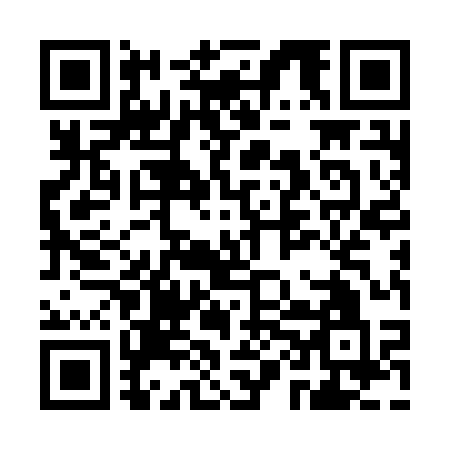 Ramadan times for Gisborne, AustraliaMon 11 Mar 2024 - Wed 10 Apr 2024High Latitude Method: NonePrayer Calculation Method: Muslim World LeagueAsar Calculation Method: ShafiPrayer times provided by https://www.salahtimes.comDateDayFajrSuhurSunriseDhuhrAsrIftarMaghribIsha11Mon5:475:477:161:325:047:467:469:1012Tue5:495:497:171:315:037:457:459:0813Wed5:505:507:181:315:027:437:439:0714Thu5:515:517:191:315:017:427:429:0515Fri5:525:527:201:315:007:407:409:0316Sat5:535:537:211:304:597:397:399:0217Sun5:545:547:221:304:597:377:379:0018Mon5:555:557:231:304:587:367:368:5819Tue5:565:567:241:294:577:347:348:5720Wed5:575:577:251:294:567:337:338:5521Thu5:585:587:261:294:557:317:318:5422Fri5:595:597:261:294:547:307:308:5223Sat6:006:007:271:284:537:287:288:5024Sun6:016:017:281:284:527:277:278:4925Mon6:026:027:291:284:517:257:258:4726Tue6:036:037:301:274:507:247:248:4627Wed6:046:047:311:274:487:227:228:4428Thu6:056:057:321:274:477:217:218:4329Fri6:066:067:331:264:467:197:198:4130Sat6:076:077:341:264:457:187:188:4031Sun6:086:087:351:264:447:167:168:381Mon6:096:097:351:264:437:157:158:372Tue6:106:107:361:254:427:137:138:353Wed6:106:107:371:254:417:127:128:344Thu6:116:117:381:254:407:117:118:325Fri6:126:127:391:244:397:097:098:316Sat6:136:137:401:244:387:087:088:297Sun5:145:146:4112:243:376:066:067:288Mon5:155:156:4212:233:366:056:057:269Tue5:165:166:4312:233:356:036:037:2510Wed5:175:176:4312:233:346:026:027:24